ՈՐՈՇՈՒՄԿԱՏԱՐՈՂԱԿԱՆ  ՎԱՐՈՒՅԹԸ ԿԱՍԵՑՆԵԼՈՒ ՄԱՍԻՆ   14.12.2020թ.                                                                                                     ք.Երևան        Հարկադիր կատարումն ապահովող ծառայության Երևան քաղաքի Էրեբունի-Նուբարաշեն բաժնի ավագ հարկադիր կատարող Վ.Ղուկասյանս, ուսումնասիրելով թիվ 01199515 կատարողական վարույթի նյութերը.                                                     Պ Ա Ր Զ Ե Ց ԻԵրևան քաղաքի առաջին ատյանի ընդհանուր իրավասության դատարանի կողմից 22.04.2020թ.  տրված թիվ ԵԷԴ/1401/02/16   կատարողական թերթի համաձայն պետք է Երևան քաղաքի Կենտրոն և Նորք Մարաշ վարչական շրջանների առաջին ատյանի ընդհանուր իրավասության դատարանի թիվ ԵԿԴ/3262/02/11 գործով 30.04.2014թ. վճռի կատարումն ապահովելու համար ընդհանուր սեփականություն հանդիսացող ք.Երևան, Սասուցի Դավթի փողոց 74 հասցեում գտնվող անշարժ գույքը հրապարակային սակարկություններով վաճառել, ստացված գումարները հավասարապես բաշխել բաժնային սեփականատերեր Լուսինե Գագիկի Թովմասյանի և Էլեն Արսենի Տեր-Թովմասյանի բաժիններին համաչափ, բռնագանձումը տարածելով Լուսինե Գագիկի Թովմասյանի բաժնի վրա:   Հարկադիր կատարումն ապահովող ծառայությունում պարտապանի վերաբերյալ առկա են նաև հարուցված այլ կատարողական վարույթներ: Կատարողական վարույթով բռնագանձման վերաբերյալ վճռի հարկադիր կատարման ընթացքում պարտապան Լուսինե Թովմասյանի գույքի վրա բռնագանձում տարածելու պարագայում պարզվել է, որ այդ գույքը օրենքով սահմանված նվազագույն աշխատավարձի երկուհազարապատիկի և ավելի չափով բավարար չէ Հարկադիր կատարումն ապահովող ծառայությունում հարուցված կատարողական վարույթներով պահանջատերերի հանդեպ պարտավորությունների ամբողջական կատարումն ապահովելու համար:Վերոգրյալի հիման վրա և ղեկավարվելով «Սնանկության մասին» ՀՀ օրենքի 6-րդ հոդվածի 2-րդ մասով, «Դատական ակտերի հարկադիր կատարման մասին» ՀՀ օրենքի 28, 28.1 և 37-րդ հոդվածի 8-րդ կետով.ՈՐՈՇԵՑԻ     Կասեցնել  թիվ 01199515 կատարողական վարույթը 60-օրյա ժամկետով: Առաջարկել պահանջատիրոջը և պարտապանին նրանցից որևէ մեկի նախաձեռնությամբ 90-օրյա ժամկետում սնանկության հայց ներկայացնել դատարան.        Սույն որոշումը երկու աշխատանքային օրվա ընթացքում հրապարակել www.azdarar.am ինտերնետային կայքում.      Որոշման պատճեն ուղարկել կողմերին։      Որոշումը կարող է բողոքարկվել ՀՀ վարչական դատարան կամ վերադասության կարգով՝ որոշումը ստանալու օրվանից երկամսյա ժամկետում։Ավագ հարկադիր կատարող, Արդարադատության կապիտան                                                       Վ.Ղուկասյան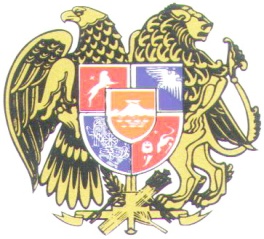 ՀԱՐԿԱԴԻՐ ԿԱՏԱՐՈՒՄՆ ԱՊԱՀՈՎՈՂ ԾԱՌԱՅՈՒԹՅՈՒՆԵՐԵՎԱՆ ՔԱՂԱՔԻ ԷՐԵԲՈւՆԻ-ՆՈւԲԱՐԱՇԵՆ ԲԱԺԻՆN_______________				  	   	                         ք.Երևան, Հալաբյան 41 060-713-461 _____/_____/2020թ.					         	                            էլ.փոստ erebuni- pet@harkadir.am                                                                                                 Լուսինե Թովմասյանին                                                                                      /ք.Երևան, Ս.Դավթի 74/                                                                                              «Արդշինբանկ» ՓԲԸ                                                                                          /ք.Երևան, Գ.Լուսավորչի 13/          Կից Ձեզ է ուղարկվում թիվ 01199515 կատարողական վարույթը կասեցնելու մասին 14.12.2020թ. որոշումը: Միաժամանակ հայտնում ենք, որ համաձայն «Սնանկության մասին» ՀՀ օրենքի 6-րդ հոդվածի    2-րդ մասի՝ Դուք կարող եք պարտապանին սնանկ ճանաչելու վերաբերյալ դիմում ներկայացնել դատարան։ Ձեր կողմից սնանկության դիմում ներկայացվելու դեպքում անհրաժեշտ է կատարողական վարույթը չվերսկսելու դիմումով այդ մասին տեղեկացնել Հարկադիր կատարումն ապահովող ծառայությանը՝ կցելով սնանկության դիմումը դատարան ներկայացված լինելու վերաբերյալ ապացույց։      Կատարողական վարույթը կասեցնելու մասին որոշման կայացման օրվանից սկսած 90-օրյա ժամկետում Ձեր կամ այլ անձանց կողմից դատարանին պարտապանի սնանկության դիմում չներկայացվելու դեպքում կատարողական վարույթը կվերսկսվի, և կատարողական գործողությունները կշարունակվեն, բացառությամբ եթե նշված ժամկետում Հարկադիր կատարումն ապահովող ծառայությունը ստանա միևնույն պարտապանի գույքի բռնագանձման վերաբերյալ նոր կատարողական թերթ, և հարուցվի նոր կատարողական վարույթ։ Այդ դեպքում նոր կատարողական վարույթը ևս կկասեցվի 90-օրյա ժամկետով, և Ձեր մասնակցությամբ կատարողական վարույթը չի վերսկսվի, քանի դեռ նշված նոր կատարողական վարույթը կասեցված կլինի։           Անկախ վերոգրյալից՝ կատարողական վարույթը ցանկացած պահի կարող է վերսկսվել և կարճվել, եթե առկա լինեն «Դատական ակտերի հարկադիր կատարման մասին» ՀՀ օրենքի 42-րդ հոդվածով նախատեսված հիմքերը։         Կատարողական վարույթը կվերսկսվի նաև այն դեպքում, եթե վերանան կասեցման հիմք հանդիսացած` պարտապանի սնանկության հատկանիշները:           Ձեր մասնակցությամբ կատարողական վարույթը կասեցնելու մասին որոշումը, ինչպես նաև «Դատական ակտերի հարկադիր կատարման մասին» ՀՀ օրենքի 37-րդ հոդվածի 8-րդ կետի հիմքով կատարողական վարույթը 90-օրյա ժամկետով կասեցնելու մասին բոլոր որոշումները հրապարակվում են www.azdarar.am ինտերնետային կայքում։    Առդիր որոշումը` «1» թերթից:ԲԱԺՆԻ ՊԵՏ ԱՐԴԱՐԱԴԱՏՈՒԹՅԱՆ ՄԱՅՈՐ՝                                                     ԱՐՄԵՆ ՀՈՎՍԵՓՅԱՆԿատարող՝ Վարազդատ ՂուկասյանԷրեբունի և Նուբարաշեն բաժնիավագ հարկադիր կատարողՀեռ. /060/ 713-463 /00236/